Соревнования в честь дня рождения клуба ИНГРИЯ Техническая информация.Дисциплина выбор Всего на местности установлено 24 кп. Первый КП у каждой группы, свой, он соединён линей от пункта К, после него дистанция по выбору.Каждой группе нужно взять определенное количество КП, в которое входит первый и 100 КП.У групп S и Новички дистанция в заданном направлении.Общий старт будет сразу по всем группам, в одно время все убегают на разные дистанции.Время общего старта 12:00Старт в группе НОВИЧКИ будет с 12:05 по стартовой станции.Стартовый взнос: 300 РУБЛЕЙ ВЗРОСЛЫЕ  
ШКОЛЬНИКИ ДО 16ти ЛЕТ  - 150 руб.Аренда чипа – бесплатноВо всех группах, кроме группы Новички будет награждение первых 3х мест, призами.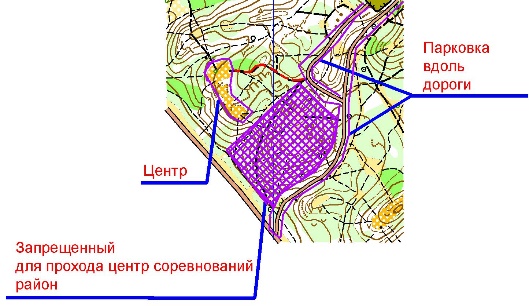 Координаты парковки: 60.037432, 30.635680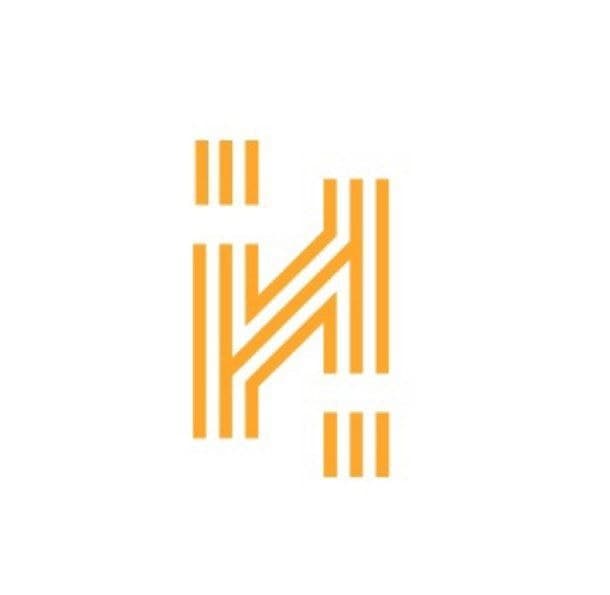 ГруппаКППервый КПСТАРТXL2441ОбщийL2043ОбщийM1553ОбщийS0.7км6кпОбщийНовички 0.7км6кпПо станции 